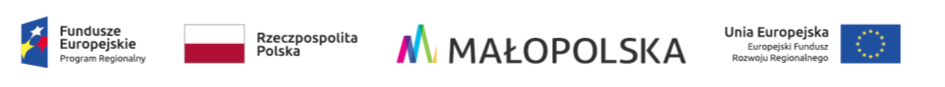 	Załącznik 1.3 Szczegółowy OPIS PRZEDMIOTU ZAMÓWIENIAZADANIE NR 1 – ZAKUP, DOSTAWA I MONTAŻ MEBLI LABORATORYJNYCH Dotyczy: Zakupu, dostawy i montażu mebli laboratoryjnych dla Uniwersytetu Rolniczego im. Hugona Kołłątaja w Krakowie w ramach projektu nr RPMP.01.01.00-12-0080/19 pn.: „Budowa Centrum Innowacji oraz Badań Prozdrowotnej i Bezpiecznej Żywności” współfinansowanego w ramach Regionalnego Programu Operacyjnego Województwa Małopolskiego na lata 2014-2020, Oś Priorytetowa 1 Gospodarka wiedzy, Działanie 1.1 Infrastruktura badawcza sektora nauki, z Europejskiego Funduszu Rozwoju Regionalnego.DZP-291-3684/2022Przedmiotem zamówienia jest zakup, dostawa i montaż mebli laboratoryjnych w ramach projektu nr RPMP.01.01.00-12-0080/19 pn.: „Budowa Centrum Innowacji oraz Badań Prozdrowotnej i Bezpiecznej Żywności” współfinansowanego w ramach Regionalnego Programu Operacyjnego Województwa Małopolskiego na lata 2014-2020, Oś Priorytetowa 1 Gospodarka wiedzy, Działanie 1.1 Infrastruktura badawcza sektora nauki, z Europejskiego Funduszu Rozwoju Regionalnego na potrzeby wyposażenia budynku Centrum Innowacji oraz Badań Prozdrowotnej i Bezpiecznej Żywności Uniwersytetu Rolniczego w Krakowie. Poniżej przedstawiono szczegółowy opis przedmiotu zamówienia w zakresie ilości i opisu poszczególnych zamawianych mebli laboratoryjnych - stołów laboratoryjnych, przystawek, nadstawek, myjek do oczu, armatury do wody, ociekaczy, stołów wagowych, szaf laboratoryjnych, stanowisk do badań sensorycznych (Zadanie nr 1 pn. Zakup, dostawa i montaż mebli laboratoryjnych):Meble laboratoryjne wykonane zgodnie z poniższą specyfikacją, uwzgledniającą ich poszczególne elementy zgodnie z szczegółowym wykazem mebli laboratoryjnych.Wymagania parametrowe dla mebli laboratoryjnych – stołów laboratoryjnych. Stoły laboratoryjne (przyścienne), stoły wyspowe, stanowiska do mycia winny składać się ze stelaży laboratoryjnych, w przypadku stołów z instalacjami, z przystawek instalacyjnych lub nadstawek instalacyjnych, a także z szafek laboratoryjnych, laboratoryjnych blatów roboczych, stanowisk do mycia, instalacji wodno-kanalizacyjnych oraz elektrycznych. W stołach wyspowych moduł stołu powinien odpowiadać wymiarowo modułowi przystawki lub nadstawki. Konstrukcja stołów laboratoryjnych oparta na stelażu stalowym typu A oraz typu C wzmocniony dla stanowisk do mycia:Meble laboratoryjne – minimalne wymagania parametrów technicznych dla blatów laboratoryjnych:Załącznik nr 1.1 Pozycja nr 1 Blat stołu nr 1: blaty powinny być wykonane z wysokiej jakości surowców na bazie drzewa żywicznego oraz żywicy fenolowej i spolimeryzowanej powierzchni np. wiązką elektronów, o jednolitej zwartej strukturze zapobiegającej migracji cząstek cieczy do wnętrza materiału, wykonany z jak najmniejszą ilością łączeń, zintegrowana powierzchnia jednostronnie laminowana, o grubości minimum 16 mm. Blat o wysokiej odporności chemicznej  przynajmniej na: kwas solny 37% - brak widocznych zmian po działaniu przez 24 godziny, kwas siarkowy 96% - ledwie widoczna zmiana po 24 godzinach, wodorotlenek sodu 20% - brak widocznych zmian po działaniu przez 24 godziny, kwas azotowy 65% - ledwie widoczna zmiana po 24 godzinach, kwas fosforowy 85% - brak widocznych zmian po działaniu przez 24 godziny, toluen - brak widocznych zmian po działaniu przez 24 godziny. Odporny na uderzenia min. 25N, odporny zarysowania min. 5N oraz odporny na zginanie min. 100N/mm2.Blat winien posiadać co najmniej następujące atesty, oświadczenia:atest higieniczny (lub równoważny),oświadczenie producenta potwierdzające wykonanie powierzchni blatów w technologii polimeryzowania powierzchni (lub równoważny),Załącznik nr 1.1 Pozycja nr 2 Blat stołu nr 2: blat wykonany z materiału chemoodpornego, jednolitego w swoim, w kolorze jasny popiel zbliżony do RAL 7035, powierzchnia blatu oraz wszystkie dostępne krawędzie winny być szkliwione, mierzona wraz z obrzeżem grubość blatu z podniesionym zintegrowanym obrzeżem wynosi 32mm +/-2mm, grubość blatu bez podniesionego obrzeża wynosi 25mm (+/-2mm), podniesione obrzeże winno być w obrysie całego stołu, bez podniesionego obrzeża przy łączeniu modułów stołowych, w miejscach styku obrzeża blatu ze ścianą lub sąsiadującym blatem obrzeża powinny być docięte a łączenia technologiczne wypełnione masą uszczelniającą o podwyższonej odporności chemicznej, masa ta w przypadku jej wymiany winna być łatwa do usunięcia bez ryzyka uszkodzenia blatu. Tolerancja płaskości nie powinna przekraczać 5mm dla blatów o długości większej niż 1200mm. Blaty winny charakteryzować się ekstremalną odpornością na obciążenia mechaniczne. Odporność blatu na ścieranie wg skali Mohsa powinna wynosić od 6 do 8. Blat powinien charakteryzować się odpornością na wysoką temperaturę w zakresie długotrwałej ekspozycji powierzchniowej do min. 550 st. C, w zakresie krótkotrwałej ekspozycji powierzchniowej do 800 st. C. Materiał blatu winien być jednolity w całym przekroju poprzecznym i podłużnym, wolny od rozpuszczalników i wszelkich związków toksycznych, odporny na uderzenia i ścieranie, niepalny, odporny na promienie UV, odporny na wszelkie kwasy, zasady, rozpuszczalniki i barwniki we wszelkich stężeniach i temperaturach stosowanych w laboratoriach (z wyjątkiem kwasu fluorowodorowego), odporny na wybarwienie oraz odporny chemicznie, wszelkie zanieczyszczenia muszą być całkowicie usuwalne z powierzchni, włącznie z zabrudzeniami po barwnikach chemicznych. Blat winien posiadać co najmniej następujące atesty, zaświadczenia, raporty, oświadczenia:atest higieniczny dla materiału, z którego wykonane są blaty, wydany przez akredytowane niezależne od producenta laboratorium badawcze (lub równoważne),zaświadczenie lub raport wydany przez niezależną od producenta instytucję badawczą, potwierdzające wykonanie badań zgodnie z normami:a. EN ISO 10545-3 (lub równoważne),b. EN ISO 10545-4 (lub równoważne),c. PN-EN ISO 10545-5:1999 (lub równoważne),d. PN-EN ISO 10545-7:2000 (lub równoważne),e. PN-EN ISO 10545-8:2014-09 (lub równoważne),f. PN-EN ISO 10545-11:1999 (lub równoważne),g. EN ISO 10545-13 (lub równoważne),h. EN ISO 10545-14 (lub równoważne),i. PN-EN ISO 10545-15:1999 (lub równoważne),raport z badań lub oświadczenie producenta materiału, z którego wykonane są blaty stwierdzające chemoodporność na minimum 19 substancji chemicznych (w tym barwników) takich jak: czerwień kongo, kwas siarkowy min. 96%, kwas azotowy 65%, kwas fosforowy min. 85%, wodorotlenek sodu min. 40%, toluen, fenol, eozyna, formaldehyd min. 37%, aceton, dioksan, chlorek sodu min. 10%, dwuchromian potasu, nadtlenek wodoru min. 20%, kryształ jodu, fuksyna karbolowa, fiolet metylowy, fiolet krystaliczny, fuksyna podstawowa (lub równoważne),Załącznik nr 1.1 Pozycja nr 3 Blat stołu nr 3: blat wykonany ze stali nierdzewnej, kwasoodpornej, odpornej m.in. na większość substancji organicznych, w tym żywność, korozję, stosowanej w urządzeniach przemysłu spożywczego, grubość blachy minimum 1,5mm, krawędzie winny być spawane i oszlifowane, blat wzmocniony i wygłuszony od dołu płytą meblową o grubości minimum 18mm,Załącznik nr 1.1 Pozycja nr 4 Blat stołu nr 4: blat wykonany z naturalnego drewna liściastego, poddany procesom klejenia, bezspoinowy, grubość blatu minimum 30 mm, wykończenie surowe, sęki zdrowe, zrośnięte do średnicy maksymalnie 8mm, sęki czarne, pełne zrośnięte do średnicy maksymalnie 5mm, udźwig blatu minimum 300kg,Meble laboratoryjne –minimalne wymagania parametrów technicznych dla stelaży:Załącznik nr 1.1 Pozycja nr 5 Stelaż typu A: stelaż wykonany w formie profili stalowych o grubości ścianek 2,5mm (+/-0,5mm), konstrukcja nośna pojedynczego stanowiska winna być złożona z dwóch nóg typu A oraz belek poprzecznych łączących nogi dając sztywny układ konstrukcyjny, nogi i stopy z profili stalowych zamkniętych o przekroju poprzecznym 35mm x 35mm (+/- 6 mm), belki poprzeczne winny być dostosowane wymiarowo i konstrukcyjnie do nóg, konstrukcja nośna do zabudowy ciągłej winna być złożona z dwóch nóg typu A oraz belek poprzecznych, a także elementów przedłużających tj. jednej nogi oraz belek poprzecznych łącznie tworzących sztywny układ konstrukcyjny, nogi typu A winny być spawane, belki poprzeczne winny być skręcane w jeden element lub zabudowę ciągłą konstrukcja nośna stelaża dopuszczająca obciążenie minimum 2 000 N/m2, stelaż malowany techniką proszkową powłokami zabezpieczającymi powierzchnię przed działaniem kwasów, zasad, odporne na uszkodzenia mechaniczne, wilgoć, korozję, regulowana wysokości nóżek – poziomowanie w zakresie -10/+10mm, konstrukcja wykonana bez zakończeń z obcego materiału, zakończenia z innego materiału np. z tworzywa tylko w stopie konstrukcji,Załącznik nr 1.1 Pozycja nr 6 Stelaż typu C wzmocniony: stelaż wykonany w formie profili stalowych o grubości ścianek 2mm (+/-0,5mm), pojedyncze stanowisko winno być złożone z dwóch nóg typu C oraz belek poprzecznych łączących nogi, stanowiących sztywną konstrukcję nogi i stopy z profili zamkniętych o przekroju poprzecznym minimum 65 x 35mm (+/-6mm), belki poprzeczne dostosowane wymiarowo i konstrukcyjnie do nóg, konstrukcja nośna do zabudowy ciągłej złożona z dwóch nóg typu C oraz belek poprzecznych, a także elementów przedłużających - jednej nogi oraz belek poprzecznych łącznie tworzących sztywny układ konstrukcyjny, nogi stelaża typu C wzmocnionego winny być spawane, belki poprzeczne winny być skręcane w jeden element lub zabudowę ciągłą, belki górne wyposażone w niezależny system poziomowania blatów oparty o cztery regulowane śruby poziomujące na każdy blat, konstrukcja nośna stelaża dopuszczająca obciążenie minimum 2 000 N/m2, stelaż malowany techniką proszkową powłokami zabezpieczającymi powierzchnię przed działaniem kwasów, zasad, odporne na uszkodzenia mechaniczne, wilgoć, korozję, regulowana wysokości nóżek – poziomowanie w zakresie -10/+10mm, Meble laboratoryjne – minimalne wymagania parametrów technicznych dla szafek, półek:Załącznik nr 1.1 Pozycja nr 7 Szafki podblatowe podwieszane: przestrzeń pod blatem stołów zabudowana szafkami o różnych funkcjach i wielkościach (ilość i rodzaj szafek opisany szczegółowo w wykazie przy każdym stole), korpus szafek wykonany z płyty meblowej obustronnie laminowanej o grubości nie mniej niż 18 mm, szafki podwieszane do stelaża stołu, boki szuflad wykonane z płyty meblowej obustronnie laminowanej o grubości nie mniej niż 16 mm, dno szuflady wykonane z płyty meblowej obustronnie laminowanej o grubości nie mniej niż 12 mm, fronty szafek i szuflad wykonane z laminatu wyprodukowanego pod wysokim ciśnieniem, zaimpregnowanego żywicami termoutwardzalnymi ze spolimeryzowaną powierzchnią zapewniającą szczelność i podwyższoną chemoodporność, fronty szafek i szuflad wykonane z płyty o grubości nie mniej niż 10 mm, wszystkie krawędzie płyt meblowych nieosłonięte przez konstrukcję oklejone obrzeżem o grubości minimum 2mm, w szafkach zawiasy zabezpieczone powłoką antykorozyjną, o kącie otwarcia nie mniej niż 105 stopni, zawiasy powinny być tak osadzone, aby nie podlegały rozregulowaniu w czasie eksploatacji, uchwyty do szafek wykonane z pręta o średnicy od 6 do 12mm bez wystających krawędzi umożliwiających wygodną obsługę, o szerokości minimum 150 mm, półki w szafkach wykonane z płyty meblowej obustronnie laminowanej o grubości nie mniej niż 18mm;Załącznik nr 1.1 Pozycja nr 8 Półki w stołach laboratoryjnych: półki podwieszane pod blatem stołów laboratoryjnych na wysokości 150mm od posadzki, wykonana z płyty meblowej obustronnie laminowanej o grubości nie mniej niż 18mm wszystkie krawędzie płyty meblowej nieosłonięte przez konstrukcję oklejone obrzeżem o grubości minimum 2mm półka winna posiadać wzmocnienie zapobiegające wyginaniu się płyty;Meble laboratoryjne – minimalne wymagania parametrów technicznych dla myjek do oczu, armatury, zlewów, osłon antyrozbryzgowych, ociekaczy, przystawek, nadstawek, słupków instalacyjnych, zlewików: Załącznik nr 1.1 Pozycja nr 9 Myjka do oczu: myjka do oczu podwójna (dwuoczna), przeznaczona do montażu na blacie stołu, pokryta powłoką zabezpieczającą przed korozją, zawierająca regulator przepływu (tzw. dławik) umożliwiający stały przepływ wody minimum 14 l/min, minimalne ciśnienie robocze wynosi 1,5 bar, maksymalne 10 bar, minimalna temperatura pracy 5 st. C, maksymalna 45 st. C, czas uruchomienia strumienia wody nie przekraczający 1 s, uruchomienie poprzez wciśnięcie lub pociągnięcie cięgła, myjka do oczu zgodna z normą EN 15154 – 2 - Natryski bezpieczeństwa - myjki do oczu przyłączone do instalacji wodociągowej (lub równoważną),Załącznik nr 1.1 Pozycja nr 10 Armatura do wody ciepłej i zimnej: armatura blatowa do wody ciepłej i zimnej, jednokolumnowa, z zaworami do wody ciepłej i zimnej, korpus i wylewka pokryte zewnętrznie warstwą proszkową o grubości minimum 50 mikronów, powłoka wodoodporna, odporna na zabrudzenia, odporna na działanie temperatur do 120 st. C, o wysokiej chemoodporności: bez zmian na powierzchni po minimum 7 dniach - na minimum 10 odczynników chemicznych w tym: kwas octowy 10%, amoniak minimum 20%, kwas azotowy 30%, kwas siarkowy 20%, kwas solny 30%, uchwyty baterii (kurki) formowane wtryskowo, powierzchnia gładka, antypoślizgowa, wodoodporna, odporna na zabrudzenia, na działanie temperatur do 120 st. C, o wysokiej chemoodporności, kody barwne powinny być zgodne z normą EN 13792 (lub równoważną), wylewka zakończona perlatorem,Załącznik nr 1.1 Pozycja nr 11 Armatura do wody zimnej: armatura blatowa do wody zimnej, jednokolumnowa, z zaworem do wody zimnej, korpus i wylewka pokryte zewnętrznie warstwą proszkową o grubości minimum 50 mikronów, powłoka wodoodporna, odporna na zabrudzenia, odporna na działanie temperatur do 120 st. C, o wysokiej chemoodporności: bez zmian na powierzchni po minimum 7 dniach - na minimum 10 odczynników chemicznych w tym: kwas octowy 10%, amoniak minimum 20%, kwas azotowy 30%, kwas siarkowy 20%, kwas solny 30%, uchwyty baterii (kurki) formowane wtryskowo, powierzchnia gładka, antypoślizgowa, wodoodporna, odporna na zabrudzenia, na działanie temperatur do 120 st. C, o wysokiej chemoodporności, kody barwne powinny być zgodne z normą EN 13792 (lub równoważną), zakończenie wylewki króćcem z możliwością podłączenia węża oraz perlatora do wody,Załącznik nr 1.1 Pozycja nr 12 Zlew jednokomorowy: zlewy montowane w stanowiskach do mycia, ilość i wymiar zlewów opisany szczegółowo w wykazie przy każdym stole, zlewy podblatowe wykonane z materiału chemoodpornego, jednolitego w swoim przekroju, w kolorze jasny popiel zbliżony do RAL 7035, powierzchnia oraz wszystkie dostępne krawędzie winny być szkliwione, powierzchnia zlewu powinna charakteryzować się ekstremalną odpornością na obciążenia mechaniczne, odpornością na ścieranie, wg skali Mohsa, wynoszącą od 6 do 8, odpornością na wysoką temperaturę w zakresie długotrwałej ekspozycji powierzchniowej do min. 550 st. C, w zakresie krótkotrwałej ekspozycji powierzchniowej do 800 st. C.,Załącznik nr 1.1 Pozycja nr 13 Osłona antyrozbryzgowa: w stanowiskach do mycia należy oddzielić strefy mokre od suchych stosując osłonę antyrozbryzgową montowaną do wysokości minimum 250 mm, osłona winna być nietransparentna, wykonana z tworzywa sztucznego o grubości minimum 8 mm, materiał, z którego wykonana jest osłona winien być odporny na długotrwały kontakt z wodą, osłona montowana do stołu w sposób zapewniający szczelność,Załącznik nr 1.1 Pozycja nr 14 Ociekacz: ociekacze montowane w stanowiskach do mycia, wykonane z tworzywa sztucznego (chemoodpornego), wanienka ściekowa z możliwością podłączenia węża odprowadzającego wodę możliwość montażu na ścianie, nadstawce, przystawce lub samonośnej konstrukcji minimum 30 prętów ociekowych,Załącznik nr 1.1 Pozycja nr 15 Przystawka: przystawka instalacyjna powinna posiadać możliwość trwałego mocowania do podłoża oraz do stelaża stołu tworząc robocze stanowisko laboratoryjne, moduły i sekcje instalacyjne powinny umożliwiać ich łatwy montaż i demontaż w przypadku konieczności zmiany konfiguracji mediów i instalacji, wykonana z profilu stalowego malowanego proszkowo, profil konstrukcji nośnej przystawki o przekroju prostokątnym 70x35mm (+/-10%), wysokość 2000mm (+/-100mm), słupki przystawki instalacyjnej powinny zapewniać regulację wysokości montowanych do nich elementów: w zakresie nie większym niż 60mm lub zapewnić ich płynną regulację wysokości, co najmniej z dwóch stron przyłącza instalacyjne i punkty poboru mediów montowane w ściankach serwisowych przystawki instalacyjnej, instalacje elektryczne powinny być oddzielone od mediów wodnych, półki w przystawce szklane, wykonane ze szkła bezpiecznego laminowanego, osadzone na profilu malowanym proszkowo, szerokość półek minimum 250 maksimum 300mm, możliwość regulacji wysokości, na całej długości przystawki po każdej stronie co najmniej jeden poziom półek, na ściance przystawki, pod punktami poboru wody zamontowany zlewik wykonany z tworzywa sztucznego o wymiarach 300x120x110mm  (+/-10%), dno zlewika w odległości minimum 30 mm od powierzchni blatu. Kanał elektryczny zbudowany tak, aby umożliwiać łatwą zmianę konfiguracji instalacji, w kanale powinny być umieszczone gniazda elektryczne i złącza internetowe: 16x gniazda 230V o klasie szczelności co najmniej IP44, 4x gniazda LAN (RJ-45 cat6) do podłączenia kabla internetowego, 1x gniazdo 400V 16A o klasie szczelności co najmniej IP44.Kanał elektryczny powinien posiadać co najmniej certyfikat zgodności z normami: EN 50085-2-1:2006+A1: 2011 (lub równoważny), EN 50085-1:2005+A1: 2013 (lub równoważny), EN 50529: 2014 (lub równoważny),Załącznik nr 1.1 Pozycja nr 16 Nadstawka: konstrukcja nadstawki w całości zbudowana z blachy o grubości minimum 1,5mm, malowanej proszkowo, konstrukcja kolumny w formie dwóch lub trzech podpór prostopadłościennych o wymiarach 150x150mm (+/-30mm), z możliwością zdejmowania blendy na wewnętrznej ścianie kolumny oraz mostka, mostek C-kształtny o wymiarach przekroju poprzecznego profilu 150x150mm (+/-30mm) spinającego kolumny w sztywną całość. Konstrukcja nadstawki powinna umożliwiać jednostronny lub dwustronny montaż kanałów instalacyjnych na całej długości nadstawki. Kanał instalacyjny wykonany z profilu zabezpieczonego antykorozyjnie, front kanału powinien być podzielony na co najmniej 2 - 3 sekcje umożliwiające łatwą zmianę konfiguracji instalacji, na całej długości nadstawki po każdej stronie co najmniej jeden poziom półek, w kanale umieszczone powinny być gniazda elektryczne 4x6 gniazda 230V o klasie szczelności co najmniej IP44, po połowie na każdą ze stron i zawory mediów, 4x1 gniazda LAN (RJ-45 cat6) do podłączenia kabla internetowego, po połowie na każdą ze stron, 1x gniazdo 400V 16A o klasie szczelności IP44, półki w nadstawce szklane, wykonane ze szkła bezpiecznego laminowanego, osadzone na profilu malowanym proszkowo, szerokość półek minimum 250 maksimum 300mm, możliwość regulacji wysokości.Kanał elektryczny powinien posiadać co najmniej certyfikat zgodności z normami: EN 50085-2-1:2006+A1: 2011 (lub równoważny), EN 50085-1:2005+A1: 2013 (lub równoważny), EN 50529: 2014 (lub równoważny),Załącznik nr 1.1 Pozycja nr 17 Słupek instalacyjny: słupek instalacyjny dwustronny, o stałej konstrukcji, montowany nablatowo, wysokość maksymalna od podstawy 750 mm, słupek wykonany z materiału anodowanego, z elementami z tworzywa sztucznego. Na słupku możliwość montażu gniazd 230V o klasie szczelności co najmniej IP44, gniazd 400V 16A o klasie szczelności co najmniej IP44, gniazd 400V 32A o klasie szczelności co najmniej IP44 oraz gniazd do podłączenia kabla internetowego (RJ-45 cat6). Wykaz konfiguracji poszczególnych słupków montowanych na blacie stołów laboratoryjnych, w połowie jego szerokości, na początku, środku i końcu lub na początku i końcu: słupek 1: 2x2 gniazda 230V IP44, 2x1 gniazda LAN (RJ-45 cat6),1 gniazdo 400V 16A IP44,słupek 2: 2x4 gniazda 230V IP44, 2x1 gniazda LAN (RJ-45 cat6),słupek 3: 2x2 gniazda 230V IP44, 2x1 gniazda LAN (RJ-45 cat6), 1x gniazdo 400V 32A IP44,słupek 4: 2x4 gniazda 230V IP44, 1x2 gniazdo LAN (RJ-45 cat6),słupek 5: 2x4 gniazda 230V IP44, 1x gniazdo 400V 16A IP44,słupek 6: 2x4 gniazda 230V IP44,słupek 7: 2x4 gniazda 230V IP44, 1x gniazdo 400V 32A IP44,Załącznik nr 1.1 Pozycja nr 18 Zlewik: zlewik o wymiarach 240x100x120mm (±10%), montaż podblatowy, winien być wykonany z materiału chemoodpornego, jednolitego w swoim przekroju, materiału odpornego na czynniki chemiczne (aceton), mechaniczne, zarysowania, zabrudzenia i zaplamienia. W stole laboratoryjnym wyspowym zlewik winien być montowany podblatowo pomiędzy słupkami instalacyjnymi wzdłuż osi stołu.Meble laboratoryjne –minimalne wymagania parametrów technicznych dla stołów wagowych:Załącznik nr 1.1 Pozycja nr 19 Stół wagowy: konstrukcja nośna stołu stalowa, pokryta farbą proszkową, spawana z profili stalowych o przekroju kwadratowym 25x25 mm (+/- 6 mm) i grubości ścianek 2,5mm (+/- 0,5mm), możliwość regulacji wysokości konstrukcji w zakresie 30mm, obudowa konstrukcji nośnej wykonana z płyty wiórowej obustronnie laminowanej o grubości minimum 18mm, wszystkie krawędzie płyt wiórowych nie osłonięte przez konstrukcję oklejone materiałem o grubości minimum 2mm. Płyta robocza wykonana z wyłożeniem kamiennym, osadzona na wibroizolatorach zamontowanych w ramie stalowej, wspartej na wspornikach regulacyjnych z możliwością poziomowania płyty, ze wszystkich stron płyty roboczej zachowany luz pomiędzy płytą roboczą a blatem minimum 5mm, wymiary płyty roboczej 400x400mm (+/-15%). Blat stołu wagowego powinien być wykonany z wysokiej jakości surowców na bazie drzewa żywicznego oraz żywicy fenolowej i spolimeryzowanej powierzchni np. wiązką elektronów, o jednolitej zwartej strukturze zapobiegającej migracji cząstek cieczy do wnętrza materiału, wykonany z jak najmniejszą ilością łączeń, zintegrowana powierzchnia jednostronnie laminowana o grubości minimum 16 mm. Blat o wysokiej odporności chemicznej  przynajmniej na: kwas solny 37% - brak widocznych zmian po działaniu przez 24 godziny, kwas siarkowy 96% - ledwie widoczna zmiana po 24 godzinach, wodorotlenek sodu 20% - brak widocznych zmian po działaniu przez 24 godziny, kwas azotowy 65% - ledwie widoczna zmiana po 24 godzinach, kwas fosforowy 85% - brak widocznych zmian po działaniu przez 24 godziny, toluen - brak widocznych zmian po działaniu przez 24 godziny. Odporny na uderzenia min. 25N, odporny zarysowania min. 5N oraz odporny na zginanie min. 100N/mm2.Blat winien posiadać co najmniej następujące atesty, oświadczenia:atest higieniczny (lub równoważny),oświadczenie producenta potwierdzające wykonanie powierzchni blatów w technologii polimeryzowania powierzchni (lub równoważny),Meble laboratoryjne –minimalne wymagania parametrów technicznych dla szafek podblatowych, wolnostojących:Załącznik nr 1.1 Pozycja nr 20 Szafki podblatowe wolnostojące: korpus szafek wykonany z płyty meblowej obustronnie laminowanej o grubości nie mniej niż 18 mm, szafki otwierane dwudrzwiowe, wewnątrz 1 półka, półki w szafkach wykonane z płyty meblowej obustronnie laminowanej o grubości nie mniej niż 18 mm, fronty szafek wykonane z laminatu wyprodukowanego pod wysokim ciśnieniem, zaimpregnowanego żywicami termoutwardzalnymi ze spolimeryzowaną powierzchnią zapewniającą szczelność i podwyższoną chemoodporność, fronty szafek wykonane z płyty o grubości nie mniej niż 10 mm, wszystkie krawędzie płyt meblowych nieosłonięte przez konstrukcję oklejone obrzeżem o grubości minimum 2mm, zawiasy szafek zabezpieczone powłoką antykorozyjną, o kącie otwarcia nie mniej niż 105 stopni, osadzone tak, aby nie podlegały rozregulowaniu w czasie eksploatacji. Uchwyty do szafek wykonane z pręta o średnicy od 6 do 12mm, bez wystających krawędzi umożliwiających wygodną obsługę, o szerokości minimum 150mm. Szafka na 4 kółkach w tym dwa kółka z blokadą, kółka o wys. nie mniej niż 40 mm,Meble laboratoryjne –minimalne wymagania parametrów technicznych dla szaf laboratoryjnych, szaf laboratoryjnych wiszących przeszklonych:Załącznik nr 1.1 Pozycja nr 21 Szafy laboratoryjne, szafy laboratoryjne wiszące przeszklone: korpus szaf wykonany z płyty meblowej obustronnie laminowanej o grubości nie mniej niż 18 mm, boki szuflad wykonane z płyty meblowej obustronnie laminowanej o grubości nie mniej niż 16 mm, dno szuflady wykonane z płyty meblowej obustronnie laminowanej o grubości nie mniej niż 12 mm, półki wykonane z płyty meblowej obustronnie laminowanej o grubości nie mniej niż 18mm. Fronty szaf, szafek i szuflad wykonane z laminatu wyprodukowanego pod wysokim ciśnieniem, zaimpregnowanego żywicami termoutwardzalnymi ze spolimeryzowaną powierzchnią zapewniającą szczelność i podwyższoną chemoodporność, fronty szaf, szafek i szuflad wykonane z płyty o grubości nie mniej niż 10 mm, wszystkie krawędzie płyt meblowych nieosłonięte przez konstrukcję oklejone obrzeżem o grubości minimum 2mm. W szafach, szafkach zawiasy zabezpieczone powłoką antykorozyjną, o kącie otwarcia nie mniej niż 105 stopni, zawiasy powinny być tak osadzone, aby nie podlegały rozregulowaniu w czasie eksploatacji. Uchwyty do szafek wykonane z pręta o średnicy od 6 do 12mm, bez wystających krawędzi umożliwiających wygodną obsługę, o szerokości minimum 150 mm. Szafki wiszące wyposażone w uchwyty do zawieszania.Fronty szafek wiszących przeszklone szkłem hartowanym.Meble laboratoryjne –minimalne wymagania parametrów technicznych dla stanowisk do badań sensorycznych):Załącznik nr 1.1 Pozycja nr 23 Stanowisko do badań sensorycznych: każde stanowisko działowe winno być zbudowane ze ścianek bocznych działowych o całkowitych wymiarach szer. 1150 x wys. 2200mm, wykonanych z płyty meblowej obustronnie laminowanej o grubości nie mniej niż 18 mm, winny być łączone do ściany trwale przy pomocy profilu o przekroju C, ścianki działowe winny być montowane na nóżkach 80mm (+/-10mm) z regulacją wysokości, wszystkie krawędzie płyty meblowej nieosłonięte przez konstrukcję winny być oklejone obrzeżem o grubości minimum 2mm, całość stanowiska wykonane w jednym kolorze – jasnoszarym. Każde stanowisko wyposażone w oświetlenie liniowe o długości minimum 600mm, umieszczone centralnie nad blatem na wysokości 2000mm, światło o skorelowanej temperaturze barwowej 6 500K (+0/-20%) i wartości współczynnika CRI minimum 95. Oświetlenie wyposażone w panel sterujący z możliwością włączenia świateł: czerwonego, zielonego i niebieskiego, pojedynczo lub ich kombinacji oraz regulacji intensywności światła. Stanowisko do badań sensorycznych winno być skonstruowane zgodnie z normą PN-EN ISO 8589:2010 wraz z poprawką PN EN ISO 8589:2010/A1:2014-07 (lub równoważne).Blat stołu wagowego powinien być wykonany z wysokiej jakości surowców na bazie drzewa żywicznego oraz żywicy fenolowej i spolimeryzowanej powierzchni np. wiązką elektronów, o jednolitej zwartej strukturze zapobiegającej migracji cząstek cieczy do wnętrza materiału, wykonany z jak najmniejszą ilością łączeń, zintegrowana powierzchnia jednostronnie laminowana o grubości minimum 16 mm. Blat o wysokiej odporności chemicznej przynajmniej na: kwas solny 37% - brak widocznych zmian po działaniu przez 24 godziny, kwas siarkowy 96% - ledwie widoczna zmiana po 24 godzinach, wodorotlenek sodu 20% - brak widocznych zmian po działaniu przez 24 godziny, kwas azotowy 65% - ledwie widoczna zmiana po 24 godzinach, kwas fosforowy 85% - brak widocznych zmian po działaniu przez 24 godziny, toluen - brak widocznych zmian po działaniu przez 24 godziny. Odporny na uderzenia min. 25N, odporny zarysowania min. 5N oraz odporny na zginanie min. 100N/mm2.Blat winien posiadać co najmniej następujące atesty, oświadczenia:atest higieniczny (lub równoważny),oświadczenie producenta potwierdzające wykonanie powierzchni blatów w technologii polimeryzowania powierzchni (lub równoważny), Załącznik nr 1.1 Pozycja nr 24 Okno podawcze przy stanowisku badań sensorycznych: wymiar okna szer. 600mm x wys. 800mm (±5%) (wymiar realny należy pobrać bezpośrednio przed realizacją), ramy okna winny być wykonane z tworzywa sztucznego bez belki dolnej, montaż nablatowy, okno dzielone na dwie części: stałą górną i ruchomą unoszącą się do góry część przesuwną. Szyby wykonane z tworzywa sztucznego matowego, o bardzo dobrych właściwościach mechanicznych, termoplastycznych, amorficznych, dobrej udarności. Możliwość blokady okna w pozycji otwartej na minimum dwóch poziomach, maskowanie powierzchni styku okna ze ścianą za pomocą listwy maskującej. Uchwyty przy oknie bez zamka, umożliwiające otwarcie okna z obu stron.Uwaga!blat po stronie stanowiska do badań sensorycznych (nr pomieszczenia 0.67, 0.69) montowany do ścianek działowych oraz ściany nośnej, natomiast od strony pomieszczenia przygotowalni (nr pomieszczenia 0.68) blat o wymiarach 10800x500mm montowany za pomocą wsporników do ścianki działowej z płyt g-k wzdłuż 11 stanowisk do badań sensorycznych, blat o wymiarach 5300x500mm montowany za pomocą wsporników do ścianki działowej z płyt g-k wzdłuż 5 stanowisk do badań sensorycznych. W Załączniku Nr 1 i Załączniku nr 2 pn. Rzut stanowisk do b. sensorycznych przedstawiono rzuty ww. stanowisk do badań sensorycznych.Wykonawca zobowiązany jest do dostawy i montażu mebli laboratoryjnych, które będą posiadały następujące atesty, oświadczenia, zaświadczenia, raporty: Blat stołu nr 1, blat w stołach wagowych oraz blat w stanowiskach do badań sensorycznych  winien posiadać co najmniej następujące atesty, oświadczenia:atest higieniczny (lub równoważny),oświadczenie producenta potwierdzające wykonanie powierzchni blatów w technologii polimeryzowania powierzchni (lub równoważny),Blat stołu nr 2 winien posiadać co najmniej następujące atesty, zaświadczenia, raporty, oświadczenia:atest higieniczny dla materiału, z którego wykonane są blaty, wydany przez akredytowane niezależne od producenta laboratorium badawcze (lub równoważne),zaświadczenie lub raport wydany przez niezależną od producenta instytucję badawczą, potwierdzające wykonanie badań zgodnie z normami:EN ISO 10545-3 (lub równoważne),EN ISO 10545-4 (lub równoważne),PN-EN ISO 10545-5:1999 (lub równoważne),PN-EN ISO 10545-7:2000 (lub równoważne),PN-EN ISO 10545-8:2014-09 (lub równoważne),PN-EN ISO 10545-11:1999 (lub równoważne),EN ISO 10545-13 (lub równoważne),EN ISO 10545-14 (lub równoważne),PN-EN ISO 10545-15:1999 (lub równoważne),raport z badań lub oświadczenie producenta materiału, z którego wykonane są blaty stwierdzające chemoodporność na minimum 19 substancji chemicznych (w tym barwników) takich jak: czerwień kongo, kwas siarkowy min. 96%, kwas azotowy 65%, kwas fosforowy min. 85%, wodorotlenek sodu min. 40%, toluen, fenol, eozyna, formaldehyd min. 37%, aceton, dioksan, chlorek sodu min. 10%, dwuchromian potasu, nadtlenek wodoru min. 20%, kryształ jodu, fuksyna karbolowa, fiolet metylowy, fiolet krystaliczny, fuksyna podstawowa (lub równoważne).Kanał elektryczny zastosowany w przystawkach winien posiadać co najmniej certyfikat zgodności z normami:EN 50085-2-1:2006+A1: 2011 (lub równoważny), EN 50085-1:2005+A1: 2013 (lub równoważny), EN 50529: 2014 (lub równoważny),Kanał elektryczny zastosowany w nadstawkach winien posiadać co najmniej certyfikat zgodności z normami:EN 50085-2-1:2006+A1: 2011 (lub równoważny), EN 50085-1:2005+A1: 2013 (lub równoważny), EN 50529: 2014 (lub równoważny),myjka do oczu zgodna z normą EN 15154 – 2 - Natryski bezpieczeństwa - myjki do oczu przyłączone do instalacji wodociągowej (lub równoważną),Zamawiający wymaga, aby dostarczone certyfikaty były dokumentami aktualnymi tzn. będą wydane bezterminowo lub winny być opatrzone datą ważności obejmującą termin realizacji. Numeracja wg Załącznika nr 1.2 (Formularz cenowy)Szczegółowy wykaz mebli laboratoryjnych – stoły laboratoryjne Zamawiana ilość [szt.]1.2.3.Nr pomieszczenia 0.13; Pomieszczenie Modułowe /WTŻ/Nr pomieszczenia 0.13; Pomieszczenie Modułowe /WTŻ/Nr pomieszczenia 0.13; Pomieszczenie Modułowe /WTŻ/1.Stół laboratoryjny o wymiarach 3000x850x900mm składający się z dwóch elementów po 1500x850x900mm z możliwością rozdzielenia, z szafkami podblatowymi, z blatem stołu nr 1, ze stelażem typu A, szafki podblatowe podwieszane o wymiarach: 1 x szafka 900mm otwierana dwudrzwiowa z jedną półką dzielona, 2 x szafka 600mm z trzema szufladami1Nr pomieszczenia 0.14; Pomieszczenie Modułowe /WTŻ/Nr pomieszczenia 0.14; Pomieszczenie Modułowe /WTŻ/Nr pomieszczenia 0.14; Pomieszczenie Modułowe /WTŻ/2.Stół laboratoryjny o wymiarach 2700x850x900mm, z szafkami podblatowymi, zlewem, z blatem stołu nr 1, ze stelażem typu A, szafki podblatowe podwieszane o wymiarach: 1x szafka 1200mm z szufladą 1200mm na górze, poniżej otwierana dwudrzwiowa, dzielona z półką, 1x szafka otwierana 900mm dwudrzwiowa z jedną półką dzielona, 1x szafka 600mm jednodrzwiowa, bez półek, 1x zlew jednokomorowy wymiar wew. 400x400x250mm, 1x armatura do wody ciepłej i zimnej, 1x ociekacz13.Stół laboratoryjny wyspowy o wymiarach 4500x1800x900mm, z szafkami podblatowymi, armaturą i zlewikiem, słupkami instalacyjnymi , z blatem stołu nr 1, ze stelażem typu A, szafki podblatowe podwieszane o wymiarach: 6x szafka 600mm z trzema szufladami, 6x szafka 900mm otwierana dwudrzwiowa z jedną półką dzielona, 2x armatura do wody zimnej, 1x zlewik, montowany podblatowo pomiędzy słupkami instalacyjnymi wzdłuż osi stołu, 3x słupek instalacyjny, montowany w połowie szerokości do blatu, na jego początku, środku i końcu, z konfiguracją: słupek 1: 2x2 gniazda 230V IP44, 2x1 gniazda LAN (RJ-45 cat6), 1 gniazdo 400V 16A IP44, słupek 2: 2x4 gniazda 230V IP44, 2x1 gniazda LAN (RJ-45 cat6), słupek 3: 2x2 gniazda 230V IP44, 2x1 gniazda LAN (RJ-45 cat6), 1x gniazdo 400V 32A IP4414.Stanowisko do mycia o wymiarach 1800x700x900mm, ze zlewem, armaturą laboratoryjną, myjką do oczu, ociekaczem, szafkami podblatowymi, z blatem stołu nr 2, ze stelażem typu C wzmocnionym, szafki podblatowe podwieszane o wymiarach: 1x szafka 1200mm otwierana dwudrzwiowa instalacyjna, nie dzielona w środku bez półki, 1x szafka 600mm otwierana jednodrzwiowa nie dzielona w środku z półką, 1x myjka do oczu, 1x armatura do wody ciepłej i zimnej, 1x ociekacz, 1x zlew jednokomorowy wymiar wew. 800x400x300mm, osłona antyrozbryzgowa15.Stół laboratoryjny o wymiarach 1200x850x900mm, z szafkami podblatowymi, z blatem stołu nr 1, ze stelażem typu A, szafki podblatowe podwieszane o wymiarach: 1x szafka otwierana 1200mm dwudrzwiowa z jedną półką dzielona1Nr pomieszczenia 0.19; Linia prod. Win, soków, napojów /WTŻ/Nr pomieszczenia 0.19; Linia prod. Win, soków, napojów /WTŻ/Nr pomieszczenia 0.19; Linia prod. Win, soków, napojów /WTŻ/6.Stół laboratoryjny o wymiarach 2400x850x900mm, składający się z dwóch elementów po 1200x850x900mm, z możliwością rozdzielenia, z szafkami podblatowymi, z blatem stołu nr 1, ze stelażem typu A, szafki podblatowe podwieszane o wymiarach: 1x szafka 1200mm z szufladą 1200mm na górze, poniżej otwierana dwudrzwiowa, dzielona z półką, 2x szafka 600mm otwierana jednodrzwiowa z jedną półką17.Stół laboratoryjny o wymiarach 3000x850x900mm, z szafkami podblatowymi, z blatem stołu nr 1, ze stelażem typu A, szafki podblatowe podwieszane o wymiarach: 1x szafka 900mm otwierana dwudrzwiowa z jedną półką dzielona, 1x szafka 600mm otwierana jednodrzwiowa z jedną półką, 1x szafka 600mm z trzema szufladami18.Stół laboratoryjny o wymiarach 1200x850x900mm, z szafkami podblatowymi, z blatem stołu nr 1, ze stelażem typu A, szafki podblatowe podwieszane o wymiarach: 1x szafka 1200mm z szufladą 1200mm na górze, poniżej otwierana dwudrzwiowa, dzielona z półką1Nr pomieszczenia 0.20; Linia prod. Win, soków, napojów /WTŻ/Nr pomieszczenia 0.20; Linia prod. Win, soków, napojów /WTŻ/Nr pomieszczenia 0.20; Linia prod. Win, soków, napojów /WTŻ/9.Stół laboratoryjny o wymiarach 2400x850x900mm, z szafkami podblatowymi, z blatem stołu nr 1, ze stelażem typu A, szafki podblatowe podwieszane o wymiarach: 1x szafka 600mm z 3 szufladami, 1x szafka 600mm otwierana jednodrzwiowa z jedną półką, 1x szafka 1200mm z szufladą 1200mm na górze i poniżej otwierana dwudrzwiowa dzielona z półką1Nr pomieszczenia 0.21; Pomieszczenie przygotowawczeNr pomieszczenia 0.21; Pomieszczenie przygotowawczeNr pomieszczenia 0.21; Pomieszczenie przygotowawcze10.Stanowisko do mycia o wymiarach 1200x850x900mm, z szafkami podblatowymi, ze zlewem, armaturą laboratoryjną, myjką do oczu, ociekaczem, z blatem stołu nr 2, ze stelażem typu C wzmocnionym, szafki podblatowe podwieszane o wymiarach: 1x szafka 1200mm otwierana dwudrzwiowa instalacyjna, nie dzielona w środku bez półki, 1x myjka do oczu, 1x armatura do wody ciepłej i zimnej, 1x ociekacz, 1x zlew jednokomorowy wymiar wew. 800x400x300mm, osłona antyrozbryzgowa111.Stół laboratoryjny o wymiarach 2400x850x900mm, składający się z dwóch elementów po 1200x850x900mm z możliwością rozdzielenia, z szafkami podblatowymi, z blatem stołu nr 1, ze stelażem typu A, szafki podblatowe podwieszane o wymiarach: 1x szafka 600mm otwierana jednodrzwiowa z jedną półką, 1x szafka 1200mm otwierana dwudrzwiowa z jedną półką dzielona, 1x szafka 600mm z trzema szufladami1Nr pomieszczenia 0.26A; Sortowanie konfekcjonowanie /WIPiE/ Nr pomieszczenia 0.26A; Sortowanie konfekcjonowanie /WIPiE/ Nr pomieszczenia 0.26A; Sortowanie konfekcjonowanie /WIPiE/ 12.Stół laboratoryjny o wymiarach 3000x1700x900mm, składający się z dwóch elementów po 3000x850x900mm z możliwością rozdzielenia, z szafkami podblatowymi, z blatem stołu nr 1, ze stelażem typu A, szafki podblatowe podwieszane o wymiarach: 4x szafka otwierana 900mm dwudrzwiowa z jedną półką dzielona, 4x szafka 600mm z trzema szufladami113.Stół laboratoryjny o wymiarach 4800x850x900mm, z szafkami podblatowymi, z blatem stołu nr 1, ze stelażem typu A, szafki podblatowe podwieszane o wymiarach: 4x szafka 600mm otwierana jednodrzwiowa z jedną półką, 4x szafka 600mm z trzema szufladami1Nr pomieszczenia 0.27; Aparatura kontr.-rejestr. /WIPiE/ Nr pomieszczenia 0.27; Aparatura kontr.-rejestr. /WIPiE/ Nr pomieszczenia 0.27; Aparatura kontr.-rejestr. /WIPiE/ 15.Stół laboratoryjny o wymiarach 2400x850x900mm, z szafkami podblatowymi, z blatem stołu nr 1, ze stelażem typu A, szafki podblatowe podwieszane o wymiarach: 2x szafka 600mm otwierana jednodrzwiowa z jedną półką, 2x szafka 600mm z trzema szufladami116.Stanowisko do mycia o wymiarach 1800x700x900mm, ze zlewem, armaturą laboratoryjną, myjką do oczu, ociekaczem, z szafkami podblatowymi, z blatem stołu nr 2, ze stelażem typu C wzmocnionym, szafki podblatowe podwieszane o wymiarach: 1x szafka 1200mm otwierana dwudrzwiowa instalacyjna, nie dzielona w środku bez półki, 1x szafka 600mm otwierana jednodrzwiowa z półką, 1x myjka do oczu, 1x armatura do wody ciepłej i zimnej, 1x ociekacz, 1x zlew jednokomorowy wymiar wew. 800x400x300mm, osłona antyrozbryzgowa1Nr pomieszczenia 0.28; Aparatura kontr.-rejestr. /WIPiE/ Nr pomieszczenia 0.28; Aparatura kontr.-rejestr. /WIPiE/ Nr pomieszczenia 0.28; Aparatura kontr.-rejestr. /WIPiE/ 18.Stanowisko do mycia o wymiarach 1800x700x900mm, ze zlewem, armaturą laboratoryjną, myjką do oczu, ociekaczem, z szafkami podblatowymi, z blatem stołu nr 2, ze stelażem typu C wzmocnionym, szafki podblatowe podwieszane o wymiarach: 1x szafka 1200mm otwierana  dwudrzwiowa instalacyjna, nie dzielona w środku bez półki, 1x szafka 600mm otwierana jednodrzwiowa z półką, 1x myjka do oczu, 1x armatura do wody ciepłej i zimnej, 1x ociekacz, 1x zlew jednokomorowy wymiar wew. 800x400x300mm, osłona antyrozbryzgowa1Nr pomieszczenia 0.29A; Aparatura kontr.-rejestr. /WIPiE/ Nr pomieszczenia 0.29A; Aparatura kontr.-rejestr. /WIPiE/ Nr pomieszczenia 0.29A; Aparatura kontr.-rejestr. /WIPiE/ 20.Stanowisko do mycia o wymiarach 1800x700x900mm, ze zlewem, armaturą laboratoryjną, myjką do oczu, ociekaczem, z szafkami podblatowymi, z blatem stołu nr 2, ze stelażem typu C wzmocnionym, szafki podblatowe podwieszane o wymiarach: 1x szafka 900mm otwierana dwudrzwiowa instalacyjna, nie dzielona w środku bez półki, 1x szafka 900mm otwierana dwudrzwiowa, z półką, dzielona, 1x myjka do oczu, 1x armatura do wody ciepłej i zimnej, 1x ociekacz, 1x zlew jednokomorowy wymiar wew. 400x400x250mm, osłona antyrozbryzgowa1Nr pomieszczenia 0.42; Bioreaktor /WTŻ/Nr pomieszczenia 0.42; Bioreaktor /WTŻ/Nr pomieszczenia 0.42; Bioreaktor /WTŻ/21.Stanowisko do mycia o wymiarach 1200x850x900mm, z szafkami podblatowymi, ze zlewem, armaturą laboratoryjną, myjką do oczu, ociekaczem, z blatem stołu nr 2, ze stelażem typu C wzmocnionym, szafki podblatowe podwieszane o wymiarach: 1x szafka 600mm otwierana jednodrzwiowa instalacyjna, nie dzielona w środku bez półki, 1x szafka 600mm otwierana jednodrzwiowa, z półką, nie dzielona w środku, 1x myjka do oczu, 1x armatura do wody ciepłej i zimnej, 1x ociekacz, 1x zlew jednokomorowy wymiar wew. 400x400x250mm, osłona antyrozbryzgowa122.Stół laboratoryjny o wymiarach 2400x850x900mm, z szafkami podblatowymi, z blatem stołu nr 1, ze stelażem typu A, szafki podblatowe podwieszane o wymiarach: 2x szafka 600mm otwierana jednodrzwiowa z jedną półką, 2x szafka 600mm z trzema szufladami1Nr pomieszczenia 0.43; Lab. Autom. Procesów techn. /WIPiE/Nr pomieszczenia 0.43; Lab. Autom. Procesów techn. /WIPiE/Nr pomieszczenia 0.43; Lab. Autom. Procesów techn. /WIPiE/23.Stół laboratoryjny o wymiarach 6000x850x900mm, z szafkami podblatowymi, z blatem stołu nr 1, ze stelażem typu A, szafki podblatowe podwieszane o wymiarach: 5x szafka 600mm otwierana jednodrzwiowa z jedną półką, 5x szafka 600mm z trzema szufladami124.Stół laboratoryjny wyspowy o wymiarach  4800x1500x900mm, z szafkami podblatowymi, słupkami instalacyjnymi,  z blatem stołu nr 1, ze stelażem typu A, szafki podblatowe podwieszane o wymiarach: 4x szafka 600mm z trzema szufladami, 4x szafka 600mm otwierana dwudrzwiowa z jedną półką nie dzielona, 4x szafka 1200mm otwierana dwudrzwiowa z jedną półką dzielona, z szufladą 1200mm na górze, 2x słupek instalacyjny montowany w połowie jego szerokości do blatu na jego początku i końcu o konfiguracji: słupek 4: 2x4 gniazda 230V IP44, 1x2 gniazda LAN (RJ-45 cat6), słupek 5: 2x4 gniazda 230V IP44, 1x gniazdo 400V 16A IP44125.Stół warsztatowy o wymiarach 1600x750x900mm, z szafkami podblatowymi, z blatem stołu nr 4, ze stelażem typu A, szafki podblatowe podwieszane o wymiarach: 1x szafka 600mm z trzema szufladami2Nr pomieszczenia 0.44; Stanowisko fiz. Modyfikacji /WIPiE/Nr pomieszczenia 0.44; Stanowisko fiz. Modyfikacji /WIPiE/Nr pomieszczenia 0.44; Stanowisko fiz. Modyfikacji /WIPiE/27.Stół laboratoryjny o wymiarach 1500x850x900mm, z szafkami podblatowymi, z blatem stołu nr 1, ze stelażem typu A, szafki podblatowe podwieszane o wymiarach: 1x szafka 600mm z trzema szufladami228.Stanowisko do mycia o wymiarach 1200x850x900mm, ze zlewem, armaturą laboratoryjną, myjką do oczu, ociekaczem, szafkami podblatowymi, z blatem stołu nr 2, ze stelażem typu C wzmocnionym, szafki podblatowe podwieszane o wymiarach: 1x szafka 1200mm otwierana  dwudrzwiowa instalacyjna, nie dzielona w środku bez półki, 1x myjka do oczu, 1x armatura do wody ciepłej i zimnej, 1x ociekacz, 1x zlew jednokomorowy wymiar wew. 800x400x300mm, osłona antyrozbryzgowa1Nr pomieszczenia 0.46; Prac. Nutrigenomiki /WTŻ/Nr pomieszczenia 0.46; Prac. Nutrigenomiki /WTŻ/Nr pomieszczenia 0.46; Prac. Nutrigenomiki /WTŻ/30.Stół laboratoryjny o wymiarach 2700x850x900mm, z szafkami podblatowymi, z blatem stołu nr 2, ze stelażem typu A, szafki podblatowe podwieszane o wymiarach: 1x szafka 900mm otwierana dwudrzwiowa z jedną półką dzielona, 3x szafka 600mm z trzema szufladami131.Stół laboratoryjny o wymiarach 4800x850x900mm, z szafkami podblatowymi z blatem stołu nr 2, ze stelażem typu A, szafki podblatowe podwieszane o wymiarach: 2x szafka 1200mm otwierana dwudrzwiowa z jedną półką dzielona, 1x szafka 900mm otwierana dwudrzwiowa z jedną półką dzielona, 1x szafka 600mm z trzema szufladami132.Stół laboratoryjny o wymiarach 1500x850x900mm, z szafkami podblatowymi, z blatem stołu nr 2, ze stelażem typu A, szafki podblatowe podwieszane o wymiarach: 1x szafka 900mm otwierana dwudrzwiowa z jedną półką dzielona, 1x szafka 600mm otwierana jednodrzwiowa z jedną półką nie dzielona1Nr pomieszczenia 0.47; Prac. Histologiczna /WTŻ/Nr pomieszczenia 0.47; Prac. Histologiczna /WTŻ/Nr pomieszczenia 0.47; Prac. Histologiczna /WTŻ/33.Stół laboratoryjny o wymiarach 4800x850x900mm, składający sie z dwóch elementów po 2400x850x900mm, z możliwością rozdzielenia, z szafkami podblatowymi, z blatem stołu nr 2, ze stelażem typu A, szafki podblatowe podwieszane o wymiarach: 8x szafka 600mm z trzema szufladami1Nr pomieszczenia 0.48; Prac. Kom. Pierw. /WTŻ/Nr pomieszczenia 0.48; Prac. Kom. Pierw. /WTŻ/Nr pomieszczenia 0.48; Prac. Kom. Pierw. /WTŻ/35.Stół laboratoryjny o wymiarach 2400x850x900mm, z szafkami podblatowymi, z blatem stołu nr 2, ze stelażem typu A, szafki podblatowe podwieszane o wymiarach: 2x szafka 900mm otwierana dwudrzwiowa z jedną półką dzielona, 1x szafka 600mm z trzema szufladami136.Stół laboratoryjny o wymiarach: 1800x850x900mm, z szafkami podblatowymi, z blatem stołu nr 2, ze stelażem typu A, szafki podblatowe podwieszane o wymiarach: 2x szafka 900mm otwierana dwudrzwiowa z jedną półką dzielona1Nr pomieszczenia 0.52a; Prac. Biochemiczna /WTŻ/Nr pomieszczenia 0.52a; Prac. Biochemiczna /WTŻ/Nr pomieszczenia 0.52a; Prac. Biochemiczna /WTŻ/37.Stół laboratoryjny o wymiarach 5100x850x900mm, z szafkami podblatowymi, z blatem stołu nr 2, ze stelażem typu A, szafki podblatowe podwieszane o wymiarach: 1x szafka 600mm z trzema szufladami, 4x szafka 900mm otwierana dwudrzwiowa z jedną półką dzielona138.Stół laboratoryjny o wymiarach 1800x850x900mm, z szafkami podblatowymi, z blatem stołu nr 2, ze stelażem typu A, szafki podblatowe podwieszane o wymiarach: 2x szafka 900mm otwierana dwudrzwiowa z jedną półką dzielona1Nr pomieszczenia 0.52b; Prac. Mikrodysekcji laserowej /WTŻ/Nr pomieszczenia 0.52b; Prac. Mikrodysekcji laserowej /WTŻ/Nr pomieszczenia 0.52b; Prac. Mikrodysekcji laserowej /WTŻ/40.Stół laboratoryjny o wymiarach 1800x850x900mm, z szafkami podblatowymi, z blatem stołu nr 2, ze stelażem typu A, szafki podblatowe podwieszane o wymiarach: 2x szafka 900mm otwierana dwudrzwiowa z jedną półką dzielona1Nr pomieszczenia 0.54; Prac. Mikrodysekcji laserowej /WTŻ/Nr pomieszczenia 0.54; Prac. Mikrodysekcji laserowej /WTŻ/Nr pomieszczenia 0.54; Prac. Mikrodysekcji laserowej /WTŻ/41.Stół laboratoryjny o wymiarach 3600x850x900mm, z szafkami podblatowymi, z blatem stołu nr 1, ze stelażem typu A, szafki podblatowe podwieszane o wymiarach: 4x szafka 900mm otwierana dwudrzwiowa z jedną półką dzielona142.Stół laboratoryjny o wymiarach 1500x850x900mm, z szafkami podblatowymi, z blatem stołu nr 1, ze stelażem typu A, szafki podblatowe podwieszane o wymiarach: 1x szafka 600mm z trzema szufladami, 1x szafka 900mm otwierana dwudrzwiowa z jedną półką dzielona1Nr pomieszczenia 0.55; Prac. E-Nos /WTŻ/Nr pomieszczenia 0.55; Prac. E-Nos /WTŻ/Nr pomieszczenia 0.55; Prac. E-Nos /WTŻ/44.Stół laboratoryjny o wymiarach 1500x850x900mm, z szafkami podblatowymi, z blatem stołu nr 1, ze stelażem typu A, szafki podblatowe podwieszane o wymiarach: 1x szafka 600mm z trzema szufladami, 1x szafka 900mm otwierana dwudrzwiowa z jedną półką dzielona145.Stół laboratoryjny o wymiarach 3000x1000x900mm, bez szafek podblatowych, z blatem stołu nr 1, ze stelażem typu A1Nr pomieszczenia 0.56; HPLC MS-MS /WTŻ/Nr pomieszczenia 0.56; HPLC MS-MS /WTŻ/Nr pomieszczenia 0.56; HPLC MS-MS /WTŻ/46.Stół laboratoryjny o wymiarach 1500x850x900mm, z szafkami podblatowymi, zlewem, armaturą laboratoryjną, z blatem stołu nr 1, ze stelażem typu A, szafki podblatowe podwieszane o wymiarach: 1x szafka 900mm otwierana dwudrzwiowa z jedną półką dzielona, 1x szafka 600mm otwierana jednodrzwiowa instalacyjna, bez półek, 1x armatura do wody ciepłej i zimnej, 1x zlew jednokomorowy wymiar wew. 400x400x250mm147.Stół laboratoryjny o wymiarach 1500x850x900mm, z szafkami podblatowymi, z blatem stołu nr 1, ze stelażem typu A, szafki podblatowe podwieszane o wymiarach: 1x szafka 600mm z trzema szufladami, 1x szafka 900mm otwierana dwudrzwiowa z jedną półką dzielona1Nr pomieszczenia 0.57; HPLC MS-MS /WTŻ/Nr pomieszczenia 0.57; HPLC MS-MS /WTŻ/Nr pomieszczenia 0.57; HPLC MS-MS /WTŻ/49.Stanowisko do mycia o wymiarach 900x700x900mm, ze zlewem, armaturą laboratoryjną, myjką do oczu, ociekaczem, szafkami podblatowymi, z blatem stołu nr 2, ze stelażem typu C wzmocnionym, szafki podblatowe podwieszane o wymiarach: 1x szafka 900mm otwierana dwudrzwiowa instalacyjna, bez półki nie dzielona, 1x myjka do oczu, 1x armatura do wody ciepłej i zimnej, 1x ociekacz, 1x zlew jednokomorowy wymiar wew. 400x400x250mm, osłona antyrozbryzgowa1Nr pomieszczenia 0.58a; Lab. Mikr.-czyste /WIPiE/Nr pomieszczenia 0.58a; Lab. Mikr.-czyste /WIPiE/Nr pomieszczenia 0.58a; Lab. Mikr.-czyste /WIPiE/50.Stół laboratoryjny o wymiarach 3000x850x900mm, z szafkami podblatowymi, z blatem stołu nr 2, ze stelażem typu A, szafki podblatowe podwieszane o wymiarach: 1x szafka 600mm z trzema szufladami, 2x szafka 1200mm z szufladą na górze 1200mm, poniżej otwierana dwudrzwiowa z jedną półką dzielona151.Stół laboratoryjny o wymiarach 5100x850x900mm, z szafkami podblatowymi, z blatem stołu nr 1, ze stelażem typu A, szafki podblatowe podwieszane o wymiarach: 4x szafka 600mm z trzema szufladami, 3x szafka 900mm otwierana dwudrzwiowa z jedną półką dzielona1Nr pomieszczenia 0.58b; Lab. Mikr.-pożywkarnia /WIPiE/Nr pomieszczenia 0.58b; Lab. Mikr.-pożywkarnia /WIPiE/Nr pomieszczenia 0.58b; Lab. Mikr.-pożywkarnia /WIPiE/52.Stół laboratoryjny o wymiarach 3000x850x900mm, z szafkami podblatowymi, z blatem stołu nr 2, ze stelażem typu A, szafki podblatowe podwieszane o wymiarach: 2x szafka 600mm z trzema szufladami, 2x szafka 900mm otwierana dwudrzwiowa z jedną półką dzielona1Nr pomieszczenia 0.58c; Lab. Mikr.-brudne /WIPiE/Nr pomieszczenia 0.58c; Lab. Mikr.-brudne /WIPiE/Nr pomieszczenia 0.58c; Lab. Mikr.-brudne /WIPiE/54.Stanowisko do mycia o wymiarach 1200x850x900mm, ze zlewem, armaturą laboratoryjną, myjką do oczu, ociekaczem, szafkami podblatowymi, z blatem stołu nr 2, ze stelażem typu C wzmocnionym, szafki podblatowe podwieszane o wymiarach: 1x szafka 1200mm otwierana dwudrzwiowa instalacyjna, bez półki nie dzielona, 1x myjka do oczu, 1x armatura do wody ciepłej i zimnej, 1x ociekacz, 1x zlew jednokomorowy wymiar wew. 600x400x300mm, osłona antyrozbryzgowa155.Stół laboratoryjny o wymiarach 1500x850x900mm, bez szafek podblatowych, z blatem stołu nr 2, ze stelażem typu A1Nr pomieszczenia 0.63a; Lab. Mikr.brudne /WTŻ/Nr pomieszczenia 0.63a; Lab. Mikr.brudne /WTŻ/Nr pomieszczenia 0.63a; Lab. Mikr.brudne /WTŻ/56.Stół laboratoryjny o wymiarach 1200x850x900mm, z szafkami podblatowymi, z blatem stołu nr 1, ze stelażem typu A, szafki podblatowe podwieszane o wymiarach: 1x szafka 1200mm otwierana dwudrzwiowa z jedną półką dzielona, z szufladą 1200mm na górze257.Stół laboratoryjny o wymiarach 4800x850x900mm, z szafkami podblatowymi, z blatem stołu nr 1, ze stelażem typu A, szafki podblatowe podwieszane o wymiarach: 1x szafka 1200mm otwierana dwudrzwiowa z jedną półką dzielona, z szufladą 1200mm na górze158.Stanowisko do mycia, o wymiarach 900x700x900mm, ze zlewem, armaturą laboratoryjną, myjką do oczu, ociekaczem, szafkami podblatowymi, z blatem stołu nr 2, ze stelażem typu C wzmocnionym, szafki podblatowe podwieszane o wymiarach: 1x szafka 900mm otwierana dwudrzwiowa instalacyjna, bez półki nie dzielona, 1x myjka do oczu, 1x armatura do wody ciepłej i zimnej, 1x ociekacz, 1x zlew jednokomorowy wymiar wew. 400x400x250mm, osłona antyrozbryzgowa1Nr pomieszczenia 0.63b; Lab. Mikr.czyste /WTŻ/Nr pomieszczenia 0.63b; Lab. Mikr.czyste /WTŻ/Nr pomieszczenia 0.63b; Lab. Mikr.czyste /WTŻ/59.Stół laboratoryjny o wymiarach 1200x850x900mm, z szafkami podblatowymi, z blatem stołu nr 1, ze stelażem typu A, szafki podblatowe podwieszane o wymiarach: 1x szafka 1200mm otwierana dwudrzwiowa z jedną półką dzielona, z szufladą 1200mm na górze160.Stół laboratoryjny o wymiarach 2400x850x900mm, z szafkami podblatowymi, z blatem stołu nr 1, ze stelażem typu A, szafki podblatowe podwieszane o wymiarach: 2x szafka 1200mm otwierana dwudrzwiowa z jedną półką dzielona, z szufladą 1200mm na górze1Nr pomieszczenia 0.64; Lab. Analityczne /WTŻ/Nr pomieszczenia 0.64; Lab. Analityczne /WTŻ/Nr pomieszczenia 0.64; Lab. Analityczne /WTŻ/62.Stół laboratoryjny wyspowy o wymiarach 3600x1800x900mm, z szafkami podblatowymi, armaturą laboratoryjną, armaturą i zlewikiem, przystawką, z blatem stołu nr 1, ze stelażem typu A, szafki podblatowe podwieszane o wymiarach: 6x szafka 1200mm otwierana dwudrzwiowa z jedną półką dzielona, z szufladą 1200mm na górze, przystawka na całej długości stołu, przystawka wyposażona w 16x gniazdo 230V o klasie szczelności co najmniej IP44, 4x gniazda LAN (RJ-45 cat6) do podłączenia kabla internetowego, 1x gniazdo 400V 16A o klasie szczelności co najmniej IP44 oraz 2x zlewik z kranikiem zimnej wody163.Stół laboratoryjny wyspowy o wymiarach 3600x1800x900mm, z szafkami podblatowymi, armaturą laboratoryjną, armaturą i zlewikiem, przystawką, z blatem stołu nr 1, ze stelażem typu A, szafki podblatowe podwieszane o wymiarach: 6x szafka 1200mm otwierana dwudrzwiowa z jedną półką dzielona, z szufladą 1200mm na górze, 1x armatura do wody zimnej, przystawka na całej długości stołu, przystawka wyposażona w 16x gniazdo 230V o klasie szczelności co najmniej IP44, 4x gniazda LAN (RJ-45 cat6) do podłączenia kabla internetowego, 1x gniazdo 400V 16A o klasie szczelności co najmniej IP44 oraz 2x zlewik z kranikiem zimnej wody164.Stanowisko do mycia o wymiarach 1800x700x900mm, ze zlewem, armaturą laboratoryjną, myjką do oczu, ociekaczem, szafkami podblatowymi, z blatem stołu nr 2, ze stelażem typu C wzmocnionym, szafki podblatowe podwieszane o wymiarach: 2x szafka 900mm otwierana dwudrzwiowa instalacyjna, bez półki nie dzielona, 1x myjka do oczu, 2x armatura do wody ciepłej i zimnej, 1x ociekacz, 2x zlew jednokomorowy wymiar wew. 400x400x250mm, osłona antyrozbryzgowa265.Stół laboratoryjny o wymiarach 1200x1000x900mm, z szafkami podblatowymi, z blatem stołu nr 3, ze stelażem typu A, szafki podblatowe podwieszane o wymiarach: 1x szafka 600mm otwierana jednodrzwiowa, z półką, 1x szafka 600mm z trzema szufladami266.Stół laboratoryjny o wymiarach 1200x850x900mm, z szafkami podblatowymi, z blatem stołu nr 1, ze stelażem typu A, szafki podblatowe podwieszane o wymiarach: 1x szafka 1200mm otwierana dwudrzwiowa z jedną półką dzielona, z szufladą 1200mm na górze1Nr pomieszczenia 0.68; Przygotowalnia /WTŻ/Nr pomieszczenia 0.68; Przygotowalnia /WTŻ/Nr pomieszczenia 0.68; Przygotowalnia /WTŻ/72.Stół laboratoryjny o wymiarach 1200x850x900mm, z szafkami podblatowymi, z blatem stołu nr 1, ze stelażem typu A, szafki podblatowe podwieszane o wymiarach: 1x  szafka 1200mm otwierana dwudrzwiowa z jedną półką dzielona, z szufladą 1200mm na górze174.Stół laboratoryjny wyspowy o wymiarach 4800x1500x900mm, z szafkami podblatowymi, armaturą laboratoryjną, armaturą i zlewikiem, słupkami instalacyjnymi, z blatem stołu nr 1, ze stelażem typu A, szafki podblatowe podwieszane o wymiarach: 4x szafka 600mm z trzema szufladami, 2x szafka 1200mm otwierana dwudrzwiowa z jedną półką dzielona, z szufladą 1200mm na górze, 2x armatura do wody zimnej, 1x zlewik montowany podblatowo pomiędzy słupkami instalacyjnymi wzdłuż osi stołu, 3x słupek instalacyjny montowany w połowie jego szerokości do blatu na jego początku, środku i końcu o konfiguracji: 2x słupek 6: 2x4 gniazda 230V IP44, słupek 7: 2x4 gniazda 230V IP44, 1x gniazdo 400V 32A IP44175.Stanowisko do mycia o wymiarach 1500x700x900mm, ze zlewem, armaturą laboratoryjną, myjką do oczu, ociekaczem, szafkami podblatowymi, z blatem stołu nr 2, ze stelażem typu C wzmocnionym, szafki podblatowe podwieszane o wymiarach: 1x szafka 900mm otwierana  dwudrzwiowa instalacyjna, bez półki nie dzielona, 1x szafka 600mm otwierana jednodrzwiowa instalacyjna, bez półki nie dzielona, 1x myjka do oczu, 2x armatura do wody ciepłej i zimnej, 1x ociekacz, 2x zlew jednokomorowy wymiar wew. 400x400x250mm, osłona antyrozbryzgowa1Nr pomieszczenia 0.83; Śrutownia /WTŻ/Nr pomieszczenia 0.83; Śrutownia /WTŻ/Nr pomieszczenia 0.83; Śrutownia /WTŻ/78.Stół laboratoryjny o wymiarach 2400x850x900mm składający sie z dwóch elementów 1200x850x900m z możliwością rozdzielenia, z szafkami podblatowymi, z blatem stołu nr 1, ze stelażem typu A, szafki podblatowe podwieszane o wymiarach: 2x  szafka 1200mm otwierana dwudrzwiowa z jedną półką dzielona, z szufladą 1200mm na górze1Nr pomieszczenia 0.84; Warzelnia /WTŻ/Nr pomieszczenia 0.84; Warzelnia /WTŻ/Nr pomieszczenia 0.84; Warzelnia /WTŻ/79.Stół laboratoryjny o wymiarach 1200x850x900mm, z szafkami podblatowymi, z blatem stołu nr 1, ze stelażem typu A, szafki podblatowe podwieszane o wymiarach: 1x  szafka 1200mm otwierana dwudrzwiowa z jedną półką dzielona, z szufladą 1200mm na górze1Nr pomieszczenia 0.88; Linia piek. ciastk./WTŻ/Nr pomieszczenia 0.88; Linia piek. ciastk./WTŻ/Nr pomieszczenia 0.88; Linia piek. ciastk./WTŻ/80.Stół laboratoryjny o wymiarach 2400x800x900mm, z szafkami podblatowymi, z blatem stołu nr 4, ze stelażem typu A, szafki podblatowe podwieszane o wymiarach: 2x szafka 1200mm otwierana dwudrzwiowa z jedną półką dzielona, z szufladą 1200mm na górze181.Stół laboratoryjny o wymiarach 2000x800x900mm, bez szafek podblatowych, z blatem stołu nr 3, ze stelażem typu A1Nr pomieszczenia 0.92; Lab. Brudne /WIPiE/Nr pomieszczenia 0.92; Lab. Brudne /WIPiE/Nr pomieszczenia 0.92; Lab. Brudne /WIPiE/82.Stół laboratoryjny o wymiarach 1200x850x900mm,z szafkami podblatowymi, z blatem stołu nr 2, ze stelażem typu A, szafki podblatowe podwieszane o wymiarach: 1x  szafka 1200mm otwierana dwudrzwiowa z jedną półką dzielona, z szufladą 1200mm na górze183.Stół laboratoryjny o wymiarach 1500x850x900mm, z szafkami podblatowymi, z blatem stołu nr 2, ze stelażem typu A, szafki podblatowe podwieszane o wymiarach: 1x szafka 600mm z trzema szufladami, 1x szafka 900mm otwierana dwudrzwiowa z jedną półką dzielona184.Stół laboratoryjny o wymiarach 2700x850x900mm, z szafkami podblatowymi, zlewem, armaturą laboratoryjną, myjką do oczu, ociekaczem, z blatem stołu nr 1, ze stelażem typu A, szafki podblatowe podwieszane o wymiarach: 1x szafka 1200mm otwierana dwudrzwiowa z jedną półką dzielona z szufladą 1200mm na górze, 1x szafka 900mm dwudrzwiowa otwierana instalacyjna, z jedną półką dzielona, 1x szafka 600mm z trzema szufladami, 1x myjka do oczu, 1x armatura do wody ciepłej i zimnej, 1x ociekacz, 1x zlew jednokomorowy wymiar wew. 400x400x250mm1Nr pomieszczenia 0.96; Lab. Czyste /WIPiE/Nr pomieszczenia 0.96; Lab. Czyste /WIPiE/Nr pomieszczenia 0.96; Lab. Czyste /WIPiE/85.Stół laboratoryjny o wymiarach 1200x850x900mm, z szafkami podblatowymi, z blatem stołu nr 2, ze stelażem typu A, szafki podblatowe podwieszane o wymiarach: 1x szafka 1200mm otwierana dwudrzwiowa z jedną półką dzielona, z szufladą 1200mm na górze186.Stanowisko do mycia o wymiarach 1200x850x900mm, ze zlewem, armaturą laboratoryjną, myjką do oczu, ociekaczem, szafkami podblatowymi, z blatem stołu nr 2, ze stelażem typu C wzmocnionym, szafki podblatowe podwieszane o wymiarach: 1x szafka 1200mm otwierana dwudrzwiowa instalacyjna, bez półki dzielona, 1x myjka do oczu, 2x armatura do wody ciepłej i zimnej, 1x ociekacz, 2x zlew jednokomorowy wymiar wew. 400x400x250mm, osłona antyrozbryzgowa187.Stół laboratoryjny o wymiarach 1500x850x900mm, z szafkami podblatowymi, z blatem stołu nr 1, ze stelażem typu A, szafki podblatowe podwieszane o wymiarach: 1x szafka 600mm z trzema szufladami, 1x szafka 900mm otwierana dwudrzwiowa z jedną półką dzielona1Nr pomieszczenia 0.107; Linia mleka /WTŻ/Nr pomieszczenia 0.107; Linia mleka /WTŻ/Nr pomieszczenia 0.107; Linia mleka /WTŻ/90.Stół laboratoryjny o wymiarach 1500x900x900mm, z szafkami podblatowymi, z blatem stołu nr 2, ze stelażem typu A, szafki podblatowe podwieszane o wymiarach: 1x szafka 600mm z trzema szufladami, 1x szafka 900mm otwierana dwudrzwiowa z jedną półką dzielona191.Stół laboratoryjny o wymiarach 1000x900x900mm, z blatem stołu nr 2, ze stelażem typu A, z 1x półką zawieszaną292.Stół laboratoryjny wyspowy o wymiarach 3000x1800x900mm, z szafkami podblatowymi, nadstawką na całej długości stołu, z blatem stołu nr 2, ze stelażem typu A, szafki podblatowe podwieszane o wymiarach: 4x szafka 600mm z trzema szufladami, 4x szafka 900mm otwierana dwudrzwiowa z jedną półką dzielona, nadstawka na całej długości stołu, w kanale umieszczone gniazda elektryczne 4x6 gniazda 230V o klasie szczelności co najmniej IP44, po połowie na każdą ze stron i zawory mediów, 4x1 gniazda LAN (RJ-45 cat6) do podłączenia kabla internetowego, po połowie na każdą ze stron, 1x gniazdo 400V 16A o klasie szczelności IP44193.Stanowisko do mycia o wymiarach 1800x700x900mm, ze zlewem, armaturą laboratoryjną, myjką do oczu, ociekaczem, szafkami podblatowymi, z blatem stołu nr 2, ze stelażem typu C wzmocnionym, szafki podblatowe podwieszane o wymiarach: 2x szafka 900mm otwierana dwudrzwiowa instalacyjna, bez półki nie dzielona, 1x myjka do oczu, 2x armatura do wody ciepłej i zimnej, 1x ociekacz, 2x zlew jednokomorowy wymiar wew. 600x400x300mm, osłona antyrozbryzgowa1Nr pomieszczenia 0.110; Granul., Ekstrud. /WIPiE/Nr pomieszczenia 0.110; Granul., Ekstrud. /WIPiE/Nr pomieszczenia 0.110; Granul., Ekstrud. /WIPiE/95.Stanowisko do mycia o wymiarach 1800x700x900mm,  ze zlewem, armaturą laboratoryjną, myjką do oczu, ociekaczem, szafkami podblatowymi, z blatem stołu nr 2, ze stelażem typu C wzmocnionym, szafki podblatowe podwieszane o wymiarach: 1x szafka 900mm otwierana  dwudrzwiowa instalacyjna, bez półki nie dzielona, 1x szafka 900mm otwierana dwudrzwiowa, z półką, dzielona, 1x myjka do oczu, 1x armatura do wody ciepłej i zimnej, 1x ociekacz, 1x zlew jednokomorowy wymiar wew. 800x400x300mm, osłona antyrozbryzgowa196.Stół laboratoryjny o wymiarach 3900x850x900mm, z szafkami podblatowymi, z blatem stołu nr 2, ze stelażem typu A, szafki podblatowe podwieszane o wymiarach: 1x szafka 600mm z trzema szufladami, 1x szafka 900mm otwierana dwudrzwiowa z jedną półką dzielona, 2x  szafka 1200mm otwierana dwudrzwiowa z jedną półką dzielona, z szufladą 1200mm na górze197.Stół laboratoryjny o wymiarach 2400x850x900mm składający się z dwóch elementów 1200x850x900mm z możliwością rozdzielenia, z szafkami podblatowymi, z blatem stołu nr 1, ze stelażem typu A, szafki podblatowe podwieszane o wymiarach: 2x szafka 600mm z trzema szufladami, 1x szafka 1200mm otwierana dwudrzwiowa z jedną półką dzielona, z szufladą 1200mm na górze1Nr pomieszczenia 0.111; Wytłaczanie olejków /WIPiE/Nr pomieszczenia 0.111; Wytłaczanie olejków /WIPiE/Nr pomieszczenia 0.111; Wytłaczanie olejków /WIPiE/100.Stół laboratoryjny wyspowy o wymiarach 3000x1800x900mm, z nadstawką na całej długości stołu, z blatem stołu nr 1, ze stelażem typu A, nadstawka na całej długości stołu, w kanale umieszczone gniazda elektryczne 4x6 gniazda 230V o klasie szczelności co najmniej IP44, po połowie na każdą ze stron i zawory mediów, 4x1 gniazda LAN (RJ-45 cat6) do podłączenia kabla internetowego, po połowie na każdą ze stron, 1x gniazdo 400V 16A o klasie szczelności IP44.1101.Stanowisko do mycia o wymiarach 1800x700x900mm, ze zlewem, armaturą laboratoryjną, myjką do oczu, ociekaczem, szafkami podblatowymi, z blatem stołu nr 2, ze stelażem typu C wzmocnionym, szafki podblatowe podwieszane o wymiarach: 2x szafka 900mm otwierana  dwudrzwiowa instalacyjna, bez półki nie dzielona, 1x myjka do oczu, 2x armatura do wody ciepłej i zimnej, 1x ociekacz, 2x zlew jednokomorowy wymiar wew. 400x400x250mm, osłona antyrozbryzgowa1102.Stół laboratoryjny o wymiarach 1500x850x900mm, z szafkami podblatowymi, z blatem stołu nr 1, ze stelażem typu A, szafki podblatowe podwieszane o wymiarach: 1x szafka 600mm z trzema szufladami, 1x szafka 900mm otwierana dwudrzwiowa z jedną półką dzielona1103.Stół laboratoryjny o wymiarach 1200x850x900mm, z szafkami podblatowymi, z blatem stołu nr 1, ze stelażem typu A, szafki podblatowe podwieszane o wymiarach: 1x szafka 600mm z trzema szufladami, 1x szafka 600mm otwierana jednodrzwiowa z jedną półką nie dzielona1Nr pomieszczenia 0.112; Suszenie warzyw i owoców /WIPiE/Nr pomieszczenia 0.112; Suszenie warzyw i owoców /WIPiE/Nr pomieszczenia 0.112; Suszenie warzyw i owoców /WIPiE/104.Stół laboratoryjny wyspowy o wymiarach 3000x1800x900mm, z szafkami podblatowymi, nadstawką na całej długości stołu, z blatem stołu nr 1, ze stelażem typu A, szafki podblatowe podwieszane o wymiarach:  4x szafka 600mm z trzema szufladami, 4x szafka 900mm otwierana dwudrzwiowa z jedną półką dzielona, nadstawka na całej długości stołu w kanale umieszczone gniazda elektryczne 4x6 gniazda 230V o klasie szczelności co najmniej IP44, po połowie na każdą ze stron i zawory mediów, 4x1 gniazda LAN (RJ-45 cat6) do podłączenia kabla internetowego, po połowie na każdą ze stron, 1x gniazdo 400V 16A o klasie szczelności IP441105.Stanowisko do mycia o wymiarach 1800x700x900mm, ze zlewem, armaturą laboratoryjną, myjką do oczu, ociekaczem, szafkami podblatowymi, z blatem stołu nr 2, ze stelażem typu C wzmocnionym, szafki podblatowe podwieszane o wymiarach: 2x szafka 900mm otwierana  dwudrzwiowa instalacyjna, bez półki nie dzielona, 1x myjka do oczu, 2x armatura do wody ciepłej i zimnej, 1x ociekacz, 2x zlew jednokomorowy wymiar wew. 400x400x250mm, osłona antyrozbryzgowa1Numeracja wg Załącznika nr 1.2 (Formularz cenowy)Szczegółowy wykaz mebli laboratoryjnych - stoły wagowe Zamawiana ilość [szt.]1.2.3.Nr pomieszczenia 0.27; Aparatura kontr.-rejestr. /WIPiE/ Nr pomieszczenia 0.27; Aparatura kontr.-rejestr. /WIPiE/ Nr pomieszczenia 0.27; Aparatura kontr.-rejestr. /WIPiE/ 14.Stół wagowy o wymiarach 800x600x800mm1Nr pomieszczenia 0.44; Stanowisko fiz. Modyfikacji /WIPiE/Nr pomieszczenia 0.44; Stanowisko fiz. Modyfikacji /WIPiE/Nr pomieszczenia 0.44; Stanowisko fiz. Modyfikacji /WIPiE/26.Stół wagowy o wymiarach 800x600x800mm3Nr pomieszczenia 0.52a; Prac. Biochemiczna /WTŻ/Nr pomieszczenia 0.52a; Prac. Biochemiczna /WTŻ/Nr pomieszczenia 0.52a; Prac. Biochemiczna /WTŻ/39.Stół wagowy o wymiarach 800x600x800mm2Nr pomieszczenia 0.52b; Prac. Mikrodysekcji laserowej /WTŻ/Nr pomieszczenia 0.52b; Prac. Mikrodysekcji laserowej /WTŻ/Nr pomieszczenia 0.52b; Prac. Mikrodysekcji laserowej /WTŻ/43.Stół wagowy o wymiarach 800x600x800mm1Nr pomieszczenia 0.56; HPLC MS-MS /WTŻ/Nr pomieszczenia 0.56; HPLC MS-MS /WTŻ/Nr pomieszczenia 0.56; HPLC MS-MS /WTŻ/48.Stół wagowy o wymiarach 800x600x800mm1Nr pomieszczenia 0.58b; Lab. Mikr.-pożywkarnia /WIPiE/Nr pomieszczenia 0.58b; Lab. Mikr.-pożywkarnia /WIPiE/Nr pomieszczenia 0.58b; Lab. Mikr.-pożywkarnia /WIPiE/53.Stół wagowy o wymiarach 800x600x800mm2Nr pomieszczenia 0.63b; Lab. Mikr.- czyste /WTŻ/Nr pomieszczenia 0.63b; Lab. Mikr.- czyste /WTŻ/Nr pomieszczenia 0.63b; Lab. Mikr.- czyste /WTŻ/61.Stół wagowy wymiary 800x600x800mm1Nr pomieszczenia 0.68; Przygotowalnia /WTŻ/Nr pomieszczenia 0.68; Przygotowalnia /WTŻ/Nr pomieszczenia 0.68; Przygotowalnia /WTŻ/73.Stół wagowy o wymiarach 800x600x800mm1Nr pomieszczenia 0.96; Lab. Czyste /WIPiE/Nr pomieszczenia 0.96; Lab. Czyste /WIPiE/Nr pomieszczenia 0.96; Lab. Czyste /WIPiE/88.Stół wagowy o wymiarach 800x600x800mm1Nr pomieszczenia 0.110; Granul., Ekstrud. /WIPiE/Nr pomieszczenia 0.110; Granul., Ekstrud. /WIPiE/Nr pomieszczenia 0.110; Granul., Ekstrud. /WIPiE/98.Stół wagowy o wymiarach 800x600x800mm2Nr pomieszczenia 0.111; Wytłaczanie olejków /WIPiE/Nr pomieszczenia 0.111; Wytłaczanie olejków /WIPiE/Nr pomieszczenia 0.111; Wytłaczanie olejków /WIPiE/99.Stół wagowy o wymiarach 800x600x800mm2Numeracja wg Załącznika nr 1.2 (Formularz cenowy)Szczegółowy wykaz mebli laboratoryjnych – szafki podblatowe wolnostojące Zamawiana ilość [szt.]1.2.3.Nr pomieszczenia 0.68; Przygotowalnia /WTŻ/Nr pomieszczenia 0.68; Przygotowalnia /WTŻ/Nr pomieszczenia 0.68; Przygotowalnia /WTŻ/71.Szafki podblatowe wolnostojące o wymiarach 900x470x700mm 21Numeracja wg Załącznika nr 1.2 (Formularz cenowy)Szczegółowy wykaz mebli laboratoryjnych – szafy laboratoryjne, szafy laboratoryjne wiszące przeszkloneZamawiana ilość [szt.]1.2.3.Nr pomieszczenia 0.27; Aparatura kontr.-rejestr. /WIPiE/ Nr pomieszczenia 0.27; Aparatura kontr.-rejestr. /WIPiE/ Nr pomieszczenia 0.27; Aparatura kontr.-rejestr. /WIPiE/ 17.Szafa laboratoryjna o wymiarach 1000x435x1950mm, dwudrzwiowa, zamykana na klucz, cztery półki1Nr pomieszczenia 0.28; Aparatura kontr.-rejestr. /WIPiE/Nr pomieszczenia 0.28; Aparatura kontr.-rejestr. /WIPiE/Nr pomieszczenia 0.28; Aparatura kontr.-rejestr. /WIPiE/19.Szafa laboratoryjna o wymiarach 1000x435x1950mm, dwudrzwiowa, zamykana na klucz, cztery półki1Nr pomieszczenia 0.44; Stanowisko fiz. Modyfikacji /WIPiE/Nr pomieszczenia 0.44; Stanowisko fiz. Modyfikacji /WIPiE/Nr pomieszczenia 0.44; Stanowisko fiz. Modyfikacji /WIPiE/29.Szafa laboratoryjna o wymiarach 1000x435x1950mm, dwudrzwiowa, zamykana na klucz, cztery półki2Nr pomieszczenia 0.47; Prac. Histologiczna /WTŻ/Nr pomieszczenia 0.47; Prac. Histologiczna /WTŻ/Nr pomieszczenia 0.47; Prac. Histologiczna /WTŻ/34.Szafa laboratoryjna wisząca przeszklona o wymiarach 1200x400x900mm, dwudrzwiowa przeszklona, dwie półki, dzielona, z systemem do wieszania na ścianie1Nr pomieszczenia 0.96; Lab. Czyste /WIPiE/Nr pomieszczenia 0.96; Lab. Czyste /WIPiE/Nr pomieszczenia 0.96; Lab. Czyste /WIPiE/89.Szafa laboratoryjna o wymiarach 1000x435x1950mm, dwudrzwiowa, zamykana na klucz,  cztery półki 1Nr pomieszczenia 0.107; Linia mleka /WTŻ/Nr pomieszczenia 0.107; Linia mleka /WTŻ/Nr pomieszczenia 0.107; Linia mleka /WTŻ/94.Szafa laboratoryjna o wymiarach 600x500x1900mm, w dolnej części szafy dwie szuflady, w górnej części szafy otwierana szafka z 4 półkami 5Numeracja wg Załącznika nr 1.2 (Formularz cenowy)Szczegółowy wykaz mebli laboratoryjnych – stanowiska do badań sensorycznychZamawiana ilość [szt.]1.2.3.Nr pomieszczenia 0.67; Sala sensoryczna /WTŻ/Nr pomieszczenia 0.67; Sala sensoryczna /WTŻ/Nr pomieszczenia 0.67; Sala sensoryczna /WTŻ/67.Stanowisko do badań sensorycznych o wymiarach 1000mm (±10%) x 550mm x 750mm1168.Okno podawcze przy stanowisku badań sensorycznych o wymiarach szer. 600mm x wys. 800mm (±5%)11Nr pomieszczenia 0.69; Sala sensoryczna /WTŻ/Nr pomieszczenia 0.69; Sala sensoryczna /WTŻ/Nr pomieszczenia 0.69; Sala sensoryczna /WTŻ/76.Stanowisko do badań sensorycznych o wymiarach 1000mm (±10%) x 550mm x 750mm 577.Okno podawcze przy stanowisku badań sensorycznych o wymiarach szer. 600mm x wys. 800mm (±5%) 5Nr pomieszczenia 0.68; Przygotowalnia /WTŻ/Nr pomieszczenia 0.68; Przygotowalnia /WTŻ/Nr pomieszczenia 0.68; Przygotowalnia /WTŻ/69.Blat o wymiarach 10800x500mm, z blatem stołu nr 1, montaż blatu do ściany na wys. 750mm od posadzki170.Blat o wymiarach 5300x500mm, z blatem stołu nr 1, montaż blatu do ściany na wys. 750mm od posadzki1